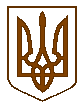 Баришівська  селищна  радаБаришівського  районуКиївської  областіVII скликанняР І Ш Е Н Н Я  20.11.2019                                                                                        № проект          	           Про продовження терміну дії договору оренди 				      земельної ділянки від 18.02.2005 зареєстрованого 			         у Баришівському районному відділі Київської регіональної             філії державне підприємство  «Центр Державного Земельного  		            Кадастру»   №040532100001 від 21.02.2005 Дудці В.М.    Відповідно до ст.93 Земельного кодексу України,  ст. 26 Закону України «Про місцеве самоврядування в Україні»  розглянувши заяву  Дудки Віктора Миколайовича, жителя с.Селище вул. Козацька, 29, про продовження терміну дії договору оренди на земельну ділянку, враховуючи пропозиції комісії з питань  регулювання  земельних відносин, природокористування, планування території, охорони пам’яток, історичного та навколишнього середовища, селищна рада вирішила:        1.Продовжити Дудці В.М. термін дії договору оренди земельної ділянки на 7  років,  площею 0,011 га, яка розташована в смт Баришівка по вул. Центральна, 26. Цільове призначення – для  будівництва та обслуговування будівель торгівлі. Кадастровий номер земельної ділянки 322-----------.   2.Внести наступні зміни до договору оренди земельної ділянки, укладеного з Дудкою В.М.  від 18.02.2005 зареєстрованого у Баришівському районному відділі Київської  регіональної філії державне підприємство  «Центр Державного Земельного  Кадастру»   №040532100001 від 21.02.2005, а саме:			 			           2.1. Пункт 5 розділу 3 «Об’єкт оренди» договору землі викласти в такій редакції: «Нормативна грошова оцінка земельної ділянки становить 77620,58грн.(сімдесят сім тисяч шістсот двадцять грн.  58 коп.)».                                2.2.Пункт 8 розділу 4 «Строк дії договору» договору землі  викласти в такій редакції: «Договір діє до 20.11.2026 року». Після  закінчення строку договору орендар має переважне право поновлення його на новий строк.    2.3.Пункт 9 розділу 5 «Орендна плата» договору землі викласти в такій редакції: «Орендна плата вноситься орендарем у формі та розмірі 12% від нормативної  грошової оцінки землі, що становить 9314,46 грн.(дев’ять тисяч триста чотирнадцять    грн. 46 коп.) у рік».				             2.4. Пункт 11 розділу 5 «Орендна плата» договору землі викласти в такій редакції: «Орендна плата вноситься в такі строки: щомісячно в сумі 776,20 грн. (сімсот сімдесят шість грн. 20 коп.) до 30 числа поточного місяця».    2.5.Пункт 15; 16 розділу 6 «Умови використання земельної ділянки» договору землі  викласти в такій редакції: «Цільове  призначення земельної ділянки  –для будівництва та обслуговування будівель торгівлі.» Категорія земель –землі громадської забудови							           	3.Усі інші пункти договору залишити без змін.      4. Оприлюднити дане рішення на офіційному веб-сайті  Баришівської селищної ради.    5.Контроль за виконанням даного рішення покласти на постійну комісію з питань регулювання земельних відносин, природокористування, планування території, охорони пам’яток, історичного та навколишнього середовища.Селищний   голова                                                           О.П.Вареніченко